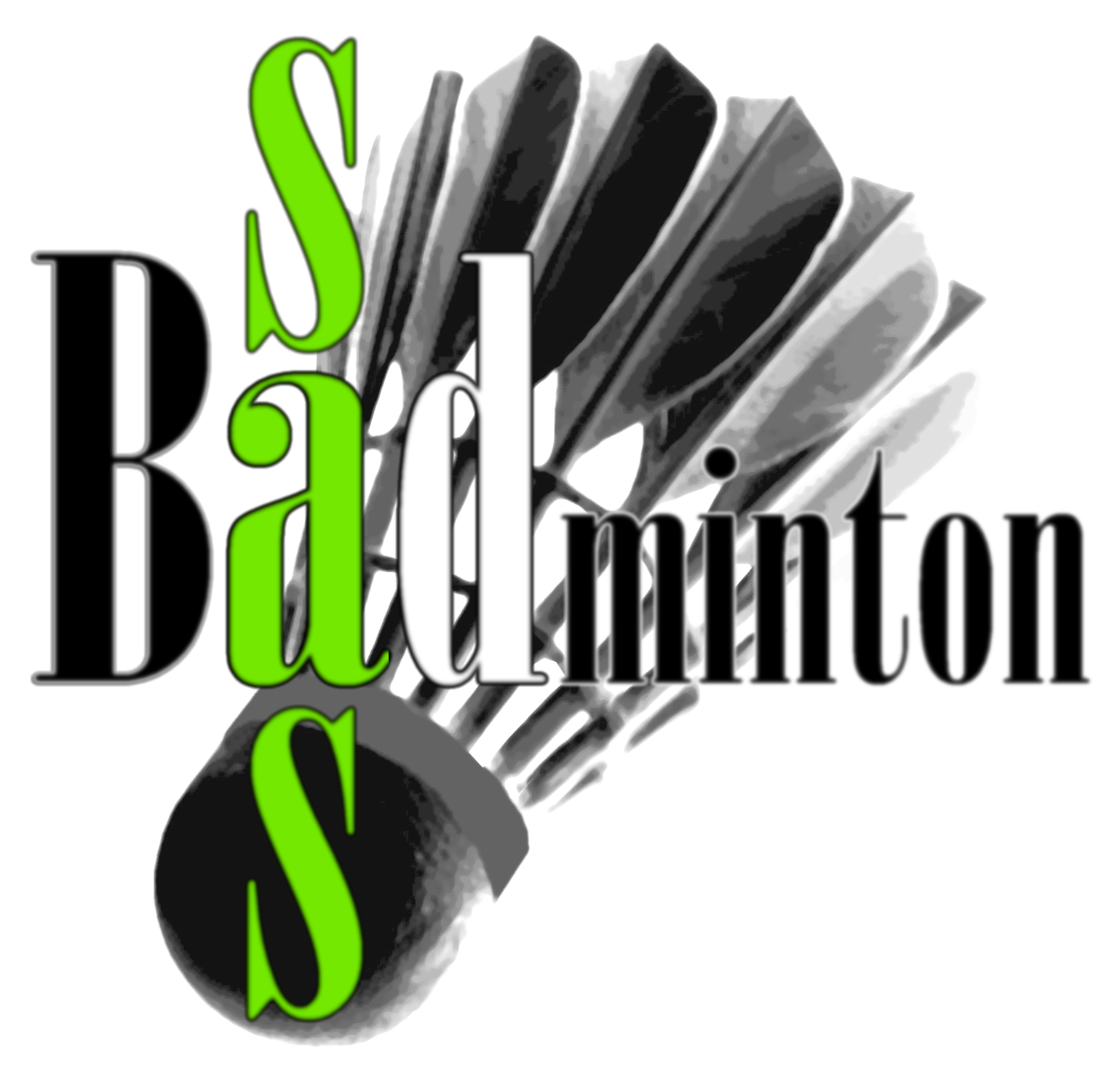  Saint-Avertin, le 20/05/2015Madame, Monsieur,La section badminton du Saint Avertin Sports vous invite à assister à son ASSEMBLEE GENERALE qui se tiendra le : Vendredi 26 juin 2015 à 19 heuresGymnase des 11 Arpents (salle de convivialité).Avenue Nelson Mandela, 37550 Saint Avertin.Ordre du jour : - Rapport moral sur l’activité de la section. - Présentation et approbation du bilan financier de la saison. - Présentation et approbation du bilan Prévisionnel 2015-2016. - Montant de la cotisation annuelle 2015-2016. - Allocation du président- Elections avec indication du nombre de postes à pourvoir. - Remises des Plumes- Questions diverses. - Clôture de l’assemblée par un rafraîchissement.Nous vous rappelons que pour pouvoir valablement délibérer nous devons atteindre le quorum, soit 60 personnes. Si vous souhaitez nous rejoindre au sein du bureau de la section, merci de nous faire parvenir votre candidature, par mail sasbad@hotmail.fr ou courrier, à l’adresse suivante : Febvre Eve, 28 rue des phalènesLe bureau du SAS Badminton